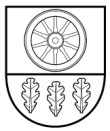 KELMĖS RAJONO SAVIVALDYBĖS TARYBASPRENDIMASDĖL KELMĖS RAJONO SAVIVALDYBĖS TARYBOS KONTROLĖS KOMITETO 2020 METŲ VEIKLOS PROGRAMOS PATVIRTINIMO2020 m. sausio 30 d.  Nr. T-3KelmėVadovaudamasi Lietuvos Respublikos vietos savivaldos įstatymo 14 straipsnio 4 dalies 8 punktu, 16 straipsnio 2 dalies 7 punktu ir Kelmės rajono savivaldybės tarybos veiklos reglamento 106.1.7 papunkčio nuostatomis, Kelmės rajono savivaldybės taryba  nusprendžia:Patvirtinti Kelmės rajono savivaldybės tarybos Kontrolės komiteto 2020 metų veiklos programą (pridedama).Šis sprendimas per vieną mėnesį gali būti skundžiamas Regionų apygardos administraciniam teismui, skundą (prašymą) paduodant bet kuriuose šio teismo rūmuose, Lietuvos Respublikos administracinių bylų teisenos įstatymo nustatyta tvarka.Savivaldybės meras								Vaclovas AndrulisPATVIRTINTAKelmės rajono savivaldybės tarybos2020 m. sausio 30 d. sprendimu Nr. T-3KELMĖS RAJONO SAVIVALDYBĖS TARYBOS KONTROLĖS KOMITETO2020 METŲ VEIKLOS PROGRAMA––––––––––––––––––––––––Eil.Nr.Eil.Nr.Svarstomų klausimų temosSvarstomų klausimų temosSvarstymo laikasSvarstymo laikasAtsakingiAtsakingi11223344Dėl Kelmės rajono savivaldybės kontrolės ir audito tarnybos 2020 metų veiklos plano vykdymo.Dėl Kelmės rajono savivaldybės kontrolės ir audito tarnybos 2020 metų veiklos plano vykdymo.Kartą per ketvirtįKartą per ketvirtįKontrolės komiteto pirmininkas, Kontrolės ir audito tarnybaKontrolės komiteto pirmininkas, Kontrolės ir audito tarnybaDėl Kelmės rajono savivaldybės kontrolės ir audito tarnybos atliktų auditų išvadų bei ataskaitų svarstymo.Dėl Kelmės rajono savivaldybės kontrolės ir audito tarnybos atliktų auditų išvadų bei ataskaitų svarstymo.Gavus išvadas ir ataskaitasGavus išvadas ir ataskaitasKontrolės komiteto pirmininkas, Kontrolės ir audito tarnybaKontrolės komiteto pirmininkas, Kontrolės ir audito tarnybaDėl Kelmės rajono savivaldybės tarybai pateiktų sprendimų projektų, susijusių su biudžeto išlaidomis, svarstymo, siekiant sumažinti savivaldybės įsiskolinimą.Dėl Kelmės rajono savivaldybės tarybai pateiktų sprendimų projektų, susijusių su biudžeto išlaidomis, svarstymo, siekiant sumažinti savivaldybės įsiskolinimą.Esant poreikiuiEsant poreikiuiKontrolės komiteto pirmininkas, A. Brazas, S. LekšasKontrolės komiteto pirmininkas, A. Brazas, S. LekšasDėl Kelmės rajono savivaldybei pavaldžių įstaigų etatų, mokos fondo pagrįstumo, tikslingumo, naudingumo.Dėl Kelmės rajono savivaldybei pavaldžių įstaigų etatų, mokos fondo pagrįstumo, tikslingumo, naudingumo.I ketv.I ketv.Kontrolės komiteto pirmininkas, P. RačkauskasKontrolės komiteto pirmininkas, P. RačkauskasDėl socialinio būsto eilių sudarymo ir būstų skyrimo pagrįstumo.Dėl socialinio būsto eilių sudarymo ir būstų skyrimo pagrįstumo.I ketv.I ketv.Kontrolės komiteto pirmininkas, D. IvoškisKontrolės komiteto pirmininkas, D. IvoškisDėl Kontrolės komitetui adresuotų prašymų, skundų, pasiūlymų bei viešos informacijos (komiteto kompetencijos klausimais) nagrinėjimo.Dėl Kontrolės komitetui adresuotų prašymų, skundų, pasiūlymų bei viešos informacijos (komiteto kompetencijos klausimais) nagrinėjimo.NuolatNuolatVisi Kontrolės komiteto nariai pagal kompetencijąVisi Kontrolės komiteto nariai pagal kompetencijąDėl socialinių paslaugų seniūnijų gyventojams prieinamumo ir pagrįstumo.Dėl socialinių paslaugų seniūnijų gyventojams prieinamumo ir pagrįstumo.II ketv.II ketv.Kontrolės komiteto pirmininkas,A. BrazasKontrolės komiteto pirmininkas,A. BrazasDėl Kontrolės komiteto rekomendacijų vykdymo po to, kai posėdyje buvo apsvarstytas klausimas „Dėl Kelmės rajono savivaldybės administracijos automobilių nuotolinio stebėjimo sistemos panaudojimo ir efektyvumo bei galimybės ją pritaikyti plačiau“.Dėl Kontrolės komiteto rekomendacijų vykdymo po to, kai posėdyje buvo apsvarstytas klausimas „Dėl Kelmės rajono savivaldybės administracijos automobilių nuotolinio stebėjimo sistemos panaudojimo ir efektyvumo bei galimybės ją pritaikyti plačiau“.II ketv.II ketv.S. Lekšas, P. Račkauskas S. Lekšas, P. Račkauskas Dėl Kelmės rajone vykdomų socialinių, jaunimo, sveikatos projektų tikslingumo ir atskaitomybės.Dėl Kelmės rajone vykdomų socialinių, jaunimo, sveikatos projektų tikslingumo ir atskaitomybės.III ketv.III ketv.S. Lekšas, P. RačkauskasS. Lekšas, P. RačkauskasDėl Kontrolės komiteto rekomendacijų vykdymo ir pokyčių stebėsenos po klausimų svarstymo.Dėl Kontrolės komiteto rekomendacijų vykdymo ir pokyčių stebėsenos po klausimų svarstymo.IV ketv.IV ketv.Kontrolės komiteto pirmininkas,D. IvoškisDėl iš fizinių ir juridinių asmenų, kuriems vėliau Kelmės rajono savivaldybės taryba suteikia lengvatas, gaunančių paramą sporto klubų, kultūros ir kitų įstaigų atskaitomybės.Dėl iš fizinių ir juridinių asmenų, kuriems vėliau Kelmės rajono savivaldybės taryba suteikia lengvatas, gaunančių paramą sporto klubų, kultūros ir kitų įstaigų atskaitomybės.IV ketv.IV ketv.D. Ivoškis, S. Lekšas Dėl Kelmės rajono savivaldybės kontrolės ir audito tarnybos veiklos ataskaitos.Dėl Kelmės rajono savivaldybės kontrolės ir audito tarnybos veiklos ataskaitos.IV ketv.IV ketv.Kontrolės komiteto pirmininkas, Kontrolės ir audito tarnybaDėl Kelmės rajono savivaldybės kontrolės ir audito tarnybos 2021 metų veiklos plano.Dėl Kelmės rajono savivaldybės kontrolės ir audito tarnybos 2021 metų veiklos plano.IV ketv.IV ketv.Kontrolės komiteto pirmininkas, Kontrolės ir audito tarnybaDėl Kontrolės komiteto 2020 metų veiklos ataskaitos.Dėl Kontrolės komiteto 2020 metų veiklos ataskaitos.IV ketv.IV ketv.Visi komiteto nariaiDėl Kontrolės komiteto 2021 metų veiklos programos.Dėl Kontrolės komiteto 2021 metų veiklos programos.IV ketv.IV ketv.Visi komiteto nariai